ÇANKIRI KARATEKİN ÜNİVERSİTESİ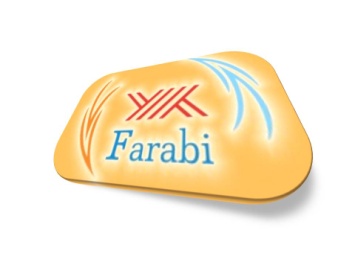 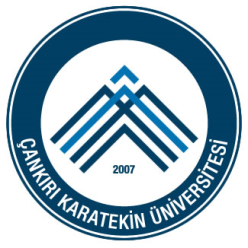 FARABİ DEĞİŞİM PROGRAMI ÖĞRENCİ VE ÖĞRETİM ÜYESİ DEĞİŞİM SAYILARI GENEL LİSTESİ2009 - 2010 EĞİTİM ÖĞRETİM YILIGelen Öğrenci	: 1(Güz+Bahar)Giden Öğrenci	: 1 (Güz+Bahar)Gelen Öğrt. Üyesi	: 1 Giden Öğrt. Üyesi	: 1 2010 - 2011 EĞİTİM ÖĞRETİM YILIGelen Öğrenci	: YokGiden Öğrenci	: YokGelen Öğrt. Üyesi	: Durduruldu.Giden Öğrt. Üyesi	: Durduruldu.2011 - 2012 EĞİTİM ÖĞRETİM YILIGelen Öğrenci	: YokGiden Öğrenci	: 4 (Güz+Bahar) Giden Öğrenci	: 3 (Bahar)Gelen Öğrt. Üyesi	: Durduruldu.Giden Öğrt. Üyesi	: Durduruldu.2012 - 2013 EĞİTİM ÖĞRETİM YILIGelen Öğrenci	: YokGiden Öğrenci	: 5 (Güz+Bahar)Gelen Öğrt. Üyesi	: Durduruldu.Giden Öğrt. Üyesi	: Durduruldu.2013 - 2014 EĞİTİM ÖĞRETİM YILIGelen Öğrenci	: 4 (Güz+Bahar)Giden Öğrenci	: 23 (Güz+Bahar)Gelen Öğrt. Üyesi	: Durduruldu.Giden Öğrt. Üyesi	: Durduruldu.2014 - 2015 EĞİTİM ÖĞRETİM YILIGelen Öğrenci	: 3 (Güz+Bahar)Giden Öğrenci	: 1 (Güz)Giden Öğrenci	: 41 (Güz+Bahar)Gelen Öğrt. Üyesi	: Durduruldu.Giden Öğrt. Üyesi	: Durduruldu.2015 - 2016 EĞİTİM ÖĞRETİM YILIGelen Öğrenci	: 1 (Güz+Bahar)Giden Öğrenci	: 2 (Güz)Giden Öğrenci	: 18 (Güz+Bahar)Gelen Öğrt. Üyesi	: Durduruldu.Giden Öğrt. Üyesi	: Durduruldu.2016 - 2017 EĞİTİM ÖĞRETİM YILIGelen Öğrenci	: YokGiden Öğrenci	: 2 (Güz)Giden Öğrenci	: 7 (Güz+Bahar)Gelen Öğrt. Üyesi	: Durduruldu.Giden Öğrt. Üyesi	: Durduruldu.2017 - 2018 EĞİTİM ÖĞRETİM YILIGelen Öğrenci	: YokGiden Öğrenci	: 10 (Güz)Giden Öğrenci	: 26 (Güz+Bahar)Gelen Öğrt. Üyesi	: Durduruldu.Giden Öğrt. Üyesi	: Durduruldu.2018 - 2019 EĞİTİM ÖĞRETİM YILIGelen Öğrenci	: 1 (Güz+Bahar)Giden Öğrenci	: 5 (Güz)Giden Öğrenci	: 16 (Güz+Bahar)Gelen Öğrt. Üyesi	: Durduruldu.Giden Öğrt. Üyesi	: Durduruldu.2019 - 2020 EĞİTİM ÖĞRETİM YILIGelen Öğrenci	: 3 (Güz+Bahar)Giden Öğrenci	: 4 (Güz)Giden Öğrenci	: 12 (Güz+Bahar)Gelen Öğrt. Üyesi	: Durduruldu.Giden Öğrt. Üyesi	: Durduruldu.